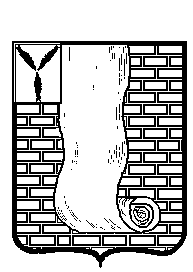  АДМИНИСТРАЦИЯКРАСНОАРМЕЙСКОГО МУНИЦИПАЛЬНОГО РАЙОНА САРАТОВСКОЙ ОБЛАСТИПОСТАНОВЛЕНИЕО внесении изменений и дополнений в постановление администрации Красноармейского муниципального района от 29 декабря 2017 г. № 965    «Об организации и осуществлении регистрации (учета) избирателей на территории Красноармейского муниципального района»           В соответствии с Федеральным законом от 12 июня 2002 года № 67-ФЗ «Об основных гарантиях избирательных прав и права на участие в референдуме граждан Российской Федерации» (с последующими изменениями и дополнениями), Положением о Государственной системе регистрации (учета) избирателей, участников референдума в Российской Федерации, утвержденным постановлением ЦИК РФ (в редакции постановлений ЦИК от 6 ноября 1997 года № 134\973-II (с изменениями и дополнениями) администрация Красноармейского муниципального района постановляет :Внести изменения в постановление № 965 от 29 декабря 2017 года:а) в пункте 2 постановления исключить слова - «Всемирнов С.В.»;б) в пункте 3 постановления исключить:- слова в скобках «(Кожевников М.М.)»;- абзац второй исключить и изложить в следующей редакции:Старшему инспектору, системному администратору организационно-контрольного отдела администрации Красноармейского муниципального района, отвечающего за работу автоматизированного рабочего места, подключенного к СМЭВ - не реже 1 раза в месяц предоставлять сведения, полученные из ЗАГС, о регистрации на территории Красноармейского муниципального района фактов смерти граждан по форме № 1.2 риур (приложение №2) на бумажном и электронном носителе в КСА ТИК ГАС «Выборы»;- в абзаце третьем слова в скобках «(Акимов А.А.)»;- в абзаце четвертом слова «ФКУ ФМС России и слова в скобках «(Кормильцын А.В.)». Абзац четвертый изложить в следующей редакции:Начальнику ФКУ « ЦВР вынужденных переселенцев и беженцев МВД России г. Красноармейск» сведения по форме № 1.1 риур (приложение № 1) в машиночитаемом виде не позднее 20 июня и 20 декабря каждого года;в) в пункте четвертом постановления исключить слова в скобках «(Чернышева Л.Н.)»;г) в пункте пятом постановления исключить слова в скобках «(Кожевников М.М.)»;д) в пункте шестом постановления исключить слова в скобках «(Всемирнов С.В.)»;е) в пункте седьмом постановления исключить слова в скобках «(Всемирнов С.В.)» и «(Царева О.М.)»;и) пункт восьмой постановления исключить и изложить в следующей редакции:Организационно-контрольному отделу администрации Красноармейского муниципального района довести настоящее постановление в актуализированном виде до ответственных должностных лиц, указанных в постановлении и до избирательной комиссии Саратовской области;к) в приложении №1 слова: Всемирнов Сергей Владимирович, Герасимова Людмила Витальевна, Кожевников Михаил Михайлович, Акимов Александр Алексеевич, Хворостова Ирина Александровна, Кормильцын Александр Васильевич- исключить;л) в приложении № 2 слова «Руководитель городского (районного) органа записи актов гражданского состояния» заменить на «Глава Красноармейского муниципального района»Организационно-контрольному отделу опубликовать данное постановление посредством размещения в информационно-телекоммуникационной сети «Интернет» (krasnoarmeysk.64.ru) Постановление вступает в силу со дня его подписания.Глава Красноармейского от20 августа 2021г. №525от20 августа 2021г. №525г. Красноармейскмуниципального района                                                                          А.И. Зотов